The Nativity of the Holy VirginRUSSIAN ORTHODOX GREEK CATHOLIC CHURCH1220 CRANE STREETMENLO PARK,  CALIFORNIA 94025(650)  326-5622 tserkov.org 20–е Воскресенье После Троицы – Мчч. Маркиана и Мартирия – Глас 3Тропари и Кондаки после Малого Входа:Тропарь Воскресный Глас 3:Да веселя́тся небе́сная, / да ра́дуются земна́я, / я́ко сотво­ри́ держа́ву / мы́шцею Свое́ю Госпо́дь, / попра́ сме́ртию сме́рть, / пе́рвенец ме́ртвых бы́сть; / из чре́ва а́дова изба́ви на́с, / и пода­де́ ми́рови ве́лию ми́лость.Тропарь Храма Глас 4:Рождество Твое, Богородице Дево, / радость возвести всей вселенней: / из Тебе бо возсия Солнце правды Христос Бог наш, / и разрушив клятву, даде благословение, // и упразднив смерть, дарова нам живот вечный.Тропарь Мучеников Глас 1:Мученик двоица единонравная,/ Маркиан с Мартирием славным,/ Ариево нечестие разрушиша/ и Соприсносущна Сына Отцу и Духови веровати научиша,/ Павлу повинующеся, истинных повелений учителю,/ темже мечем убиени, умроша,/ и присно со Христом живуще,// о нас Того молят спасти души наша.Кондак Воскресный Глас 3:Воскре́сл еси́ дне́сь из гро́ба, Ще́дре, / и на́с возве́л еси́ от вра́т сме́ртных; / дне́сь Ада́м лику́ет, и ра́дуется Е́ва, / вку́пе же и проро́цы с патриа́рхи воспева́ют непреста́нно / Боже́ственную держа́ву вла́сти Твоея́.Кондак Мучеников Глас 4:Подвигшеся добре от младенства,/ Маркиане с мудрым Мартирием,/ отступника Ария низложисте,/ невредно сохраньше Православную веру,/ Павлу последующе, мудрому учителю,/ темже с ним обретосте живот,// яко Троицы поборницы изряднейшии.Кондак Храма Глас 4:Иоаким и Анна поношения безчадства/ и Адам и Ева от тли смертныя свободистася, Пречистая,/ во святем рождестве Твоем./ То празднуют и людие Твои,/ вины прегрешний избавльшеся,/ внегда звати Ти:/ неплоды раждает Богородицу и Питательницу Жизни нашея.Послание к Галатам (1:11-19):11Возвещаю вам, братия, что Евангелие, которое я благовествовал, не есть человеческое, 12ибо и я принял его и научился не от человека, но через откровение Иисуса Христа. 13Вы слышали о моем прежнем образе жизни в Иудействе, что я жестоко гнал Церковь Божию, и опустошал ее, 14и преуспевал в Иудействе более многих сверстников в роде моем, будучи неумеренным ревнителем отеческих моих преданий. 15Когда же Бог, избравший меня от утробы матери моей и призвавший благодатью Своею, благоволил 16открыть во мне Сына Своего, чтобы я благовествовал Его язычникам,- я не стал тогда же советоваться с плотью и кровью, 17и не пошел в Иерусалим к предшествовавшим мне Апостолам, а пошел в Аравию, и опять возвратился в Дамаск. 18Потом, спустя три года, ходил я в Иерусалим видеться с Петром и пробыл у него дней пятнадцать. 19Другого же из Апостолов я не видел никого, кроме Иакова, брата Господня.Евангелие от Луки (16:19–31):19Некоторый человек был богат, одевался в порфиру и виссон и каждый день пиршествовал блистательно. 20Был также некоторый нищий, именем Лазарь, который лежал у ворот его в струпьях 21и желал напитаться крошками, падающими со стола богача, и псы, приходя, лизали струпья его. 22Умер нищий и отнесен был Ангелами на лоно Авраамово. Умер и богач, и похоронили его. 23И в аде, будучи в муках, он поднял глаза свои, увидел вдали Авраама и Лазаря на лоне его 24и, возопив, сказал: отче Аврааме! умилосердись надо мною и пошли Лазаря, чтобы омочил конец перста своего в воде и прохладил язык мой, ибо я мучаюсь в пламени сем. 25Но Авраам сказал: чадо! вспомни, что ты получил уже доброе твое в жизни твоей, а Лазарь - злое; ныне же он здесь утешается, а ты страдаешь; 26и сверх всего того между нами и вами утверждена великая пропасть, так что хотящие перейти отсюда к вам не могут, также и оттуда к нам не переходят. 27Тогда сказал он: так прошу тебя, отче, пошли его в дом отца моего, 28ибо у меня пять братьев; пусть он засвидетельствует им, чтобы и они не пришли в это место мучения. 29Авраам сказал ему: у них есть Моисей и пророки; пусть слушают их. 30Он же сказал: нет, отче Аврааме, но если кто из мертвых придет к ним, покаются. 31Тогда Авраам сказал ему: если Моисея и пророков не слушают, то если бы кто и из мертвых воскрес, не поверят.Слово от Феофана Затворника: Притча о богатом и Лазаре показывает, что те, которые жили не как должно, спохватятся, но уже не будут иметь возможности поправить свое положение. Глаза их откроются и они ясно будут видеть, в чем истина. Вспомнив, что на земле много слепотствующих, подобно им, они желали бы, чтобы кто-нибудь послан был к ним из умерших для уверения, что жить и понимать вещи надо не иначе, как по указанию Откровения Господня. Но и в этом им откажется, ради того, что Откровение для желающих знать истину само удостоверительно, а для не желающих и не любящих истины неубедительно будет и самое воскресение кого-либо из умерших. Чувства этого приточного богача наверное испытывают все отходящие отселе. И следовательно, по тамошнему убеждению, которое будет убеждением и всех нас, единственное для нас руководство на пути жизни - Откровение Господне. Но там уже такое убеждение для многих будет запоздалым; здесь оно лучше бы пригодилось, да не у всех оно. Поверим, по крайней мере, свидетельству тамошних, перенося себя в состояние их. Сущие в муках не станут лгать; жалея нас, они хотят, чтобы открылись очи наши, да не придем на место их мучения. Об этом предмете нельзя так говорить, как говорим нередко о текущих делах: "авось, как-нибудь пройдет". Нет, уж то не пройдет как-нибудь. Надо быть основательно удостоверенным, что не попадем в место богатого.Объявления:Все приглашены на обед после службы. Будут “Вопросы и ответы” после обеда в воскресенье. В среду 10 ноября Церковь отмечает память Преп. Иова Почаевского. Вечерня будет отслужена во вторник в 18:00. Литургия начинается в 9:00 в среду.Дети собираются на Закон Божий с субботу 12 ноября в 15:00.В субботу 13 ноября всенощная начинается в 17:00. В воскресенье 14 ноября литургия начинается в 10:00. Будет сбор пожертвований в пользу Православной Церкви в Америке (ПЦА). Помолитесь, пожалуйста, за рабов божиих: Архиепископ ВЕНИАМИН, Протоиерей Михаил, Матушка Иоанна, Нина, Елизавета Матвеевна, Анна (Прокушкина), Михаил (Синкевич), Ираида (Лак), Анисия (Князик), Зоя, Филипп, Галина, Ольга, Рэнди (Каифур), Юлия (Трипольская). За Путешествующих: Семья Уанг (Елеонора Пелагея, Пэнг-Чуан Михаил, Николь-Емилия, и Мишель); Николь (Джоши).НЕ ПРОПУСТИТЕвозможность поддержать наш приход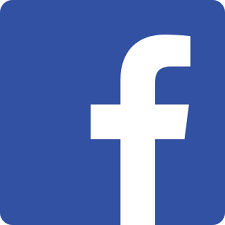 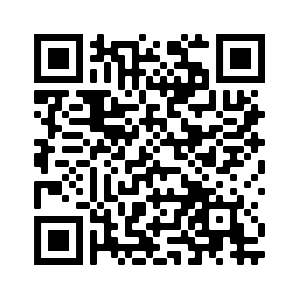 Ставьте лайки на Facebook! @Nativityoftheholyvirginorthodoxchurchmenlopark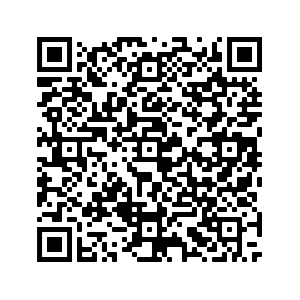 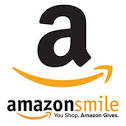 Поддержите нас с помощью Amazon Smile: ищите“The Nativity Of The Holy Virgin Russian Orthodox Greek Catholic Church”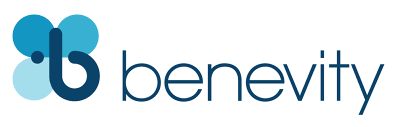 Ваша компания УДВОИТ каждое пожертвование при использовании Benevity!20th Week After Pentecost –– Martyrs Marcian & Martyrius, Notaries of Constantinople –– Tone 3Resurrection Troparion –– Tone 3Let the heavens be glad; let earthly things rejoice; for the Lord hath wrought might with His arm. He hath trampled down death by death; the first-born of the dead hath He become. From the belly of Hades hath He delivered us and hath granted to the world great mercy.Tone 4 (Parish Troparion)Your Nativity, O Virgin, / Has proclaimed joy to the whole universe! / The Sun of Righteousness, Christ our God, / Has shone from You, O Theotokos! / By annulling the curse, / He bestowed a blessing. / By destroying death, He has granted us eternal Life.Tone 3 (Martyrs)In holy zeal you dispelled the error of Arius / and proclaimed the Trinity, one in essence. / Holy martyrs Marcian and Martyrius, / unshaken bulwarks of Orthodoxy, / entreat Christ our God to grant us His great mercy.Resurrection Kontakion –– Tone 3	Thou didst rise today from the tomb, O Merciful One, and didst lead us out of the gates of death. Today Adam danceth and Eve rejoiceth; and together with them both the Prophets and Patriarchs unceasingly praise the divine might of Thine authority.Kontakion (Martyrs) – Tone 4From your youth you were good athletes, wise Marcian and Martyrius, / vanquishing the Arian heretics; / you kept the faith perfect by following in the footsteps of your bishop and teacher Paul, / therefore, you are worthy to be with him in eternal life, / as respected defenders of the Holy Trinity.Kontakion (Parish) – Tone 4By Your Nativity, O Most Pure Virgin, / Joachim and Anna are freed from barrenness; / Adam and Eve, from the corruption of death. / And we, your people, freed from the guilt of sin, celebrate and sing to you: / The barren woman gives birth to the Theotokos, the nourisher of our life!Galatians 1:11-19 (Epistle)11 But I make known to you, brethren, that the gospel which was preached by me is not according to man. 12 For I neither received it from man, nor was I taught it, but it came through the revelation of Jesus Christ. 13 For you have heard of my former conduct in Judaism, how I persecuted the church of God beyond measure and tried to destroy it. 14 And I advanced in Judaism beyond many of my contemporaries in my own nation, being more exceedingly zealous for the traditions of my fathers. 15 But when it pleased God, who separated me from my mother’s womb and called me through His grace, 16 to reveal His Son in me, that I might preach Him among the Gentiles, I did not immediately confer with flesh and blood, 17 nor did I go up to Jerusalem to those who were apostles before me; but I went to Arabia, and returned again to Damascus. 18 Then after three years I went up to Jerusalem to see Peter, and remained with him fifteen days. 19 But I saw none of the other apostles except James, the Lord’s brother.Luke 16:19-31 (Gospel)19 “There was a certain rich man who was clothed in purple and fine linen and fared sumptuously every day. 20 But there was a certain beggar named Lazarus, full of sores, who was laid at his gate, 21 desiring to be fed with the crumbs which fell from the rich man’s table. Moreover the dogs came and licked his sores. 22 So it was that the beggar died, and was carried by the angels to Abraham’s bosom. The rich man also died and was buried. 23 And being in torments in Hades, he lifted up his eyes and saw Abraham afar off, and Lazarus in his bosom. 24 “Then he cried and said, ‘Father Abraham, have mercy on me, and send Lazarus that he may dip the tip of his finger in water and cool my tongue; for I am tormented in this flame.’ 25 But Abraham said, ‘Son, remember that in your lifetime you received your good things, and likewise Lazarus evil things; but now he is comforted and you are tormented. 26 And besides all this, between us and you there is a great gulf fixed, so that those who want to pass from here to you cannot, nor can those from there pass to us.’ 27 “Then he said, ‘I beg you therefore, father, that you would send him to my father’s house, 28 for I have five brothers, that he may testify to them, lest they also come to this place of torment.’ 29 Abraham said to him, ‘They have Moses and the prophets; let them hear them.’ 30 And he said, ‘No, father Abraham; but if one goes to them from the dead, they will repent.’ 31 But he said to him, ‘If they do not hear Moses and the prophets, neither will they be persuaded though one rise from the dead.’ On Saints Marcian and Martyrius – from Orthochristian.com:The Martyrs Marcian and Martyrius, Notaries of Constantinople served in a Constantinople cathedral. Marcian was a reader and Martyrius a subdeacon. They both performed in the capacity of notaries, i.e. secretaries, for Patriarch Paul the Confessor (November 6).Arian heretics expelled and secretly executed the righteous Patriarch Paul. His throne was given to the heretic Macedonius. The heretics attempted to entice Saints Marcian and Martyrius over to their side by flattery. They offered them gold and promised to consecrate them as archbishops, but all the efforts of the Arians were in vain.Then the impious threatened to slander them before the emperor, and sought to intimidate them with torture and death. But the saints steadfastly confessed Orthodoxy, as handed down by the Fathers of the Church. Marcian and Martyrius were sentenced to death. Before death, the martyrs prayed, “Lord God, Who have invisibly created our hearts, and directed all our deeds, accept with peace the souls of Your servants, since we perish for You and are considered as sheep for the slaughter (Ps 32/33:15; 43/44:22). We rejoice that by such a death we shall depart this life for Your Name. Grant us to be partakers of life eternal with You, the Source of life.” After their prayer the martyrs, with quiet rejoicing, bent their necks beneath the sword of the impious (+ ca. 335).Their holy bodies were reverently buried by Orthodox Christians. Later, by decree of Saint John Chrysostom, the relics of the holy martyrs were transferred to a church built in their honor. Believers here were healed of many infirmities through the prayers of the saints, to the glory of the One Life-Creating Trinity.Announcements:All are invited to lunch after the service (“Questions and Answers” to follow).The Church commemorates the Venerable Job of Pochaev on Wednesday November 10th. Vespers will be served at 6 PM on Tuesday. On Wednesday, Liturgy begins at 9 AM.Church School will meet at 3 PM on Saturday, November 13th.Vigil will begin at 5 PM on Saturday, November 13th. Divine Liturgy Sunday will begin at 10 AM as usual on the 14th. There will be a collection for the Stewards of the Orthodox Church in America (OCA).Please pray for the servants of God: Archbishop BENJAMIN, Archpriest Michael, Matushka Ioanna, Nina, Elizaveta Matfeevna, Anna (Prokushkina), Michael (Sinkewitsch), Eroeda (Luck), Anisia (Knyazik), Zoya, Philip, Galina, Olga, Randy (Kaefer), Julie (Tripolski). Traveling: The Wang Family (Eleonora-Pelagia, Pengchuan-Michael, Nicole-Emilia, and Michelle); Nicole (Joshi). STAY CONNECTEDsupport our parishLike us on Facebook! @NativityoftheholyvirginorthodoxchurchmenloparkSupport us by using Amazon Smile: search“The Nativity Of The Holy Virgin Russian Orthodox Greek Catholic Church”DOUBLE the impact of your donation through workplace donation matching with Benevity!